Následující text napište do sešitu zeměpisuAby to nebyla taková nuda, tak v něm máte vynechaná slova, která jistě velmi snadno doplníte s pomocí učebnice na str. 8Po přepsání do sešitu využijte elearning v odkazu K pochopení v jakém období podle textu v učebnici slouží následující tabulka (nejstarší období je úplně dole)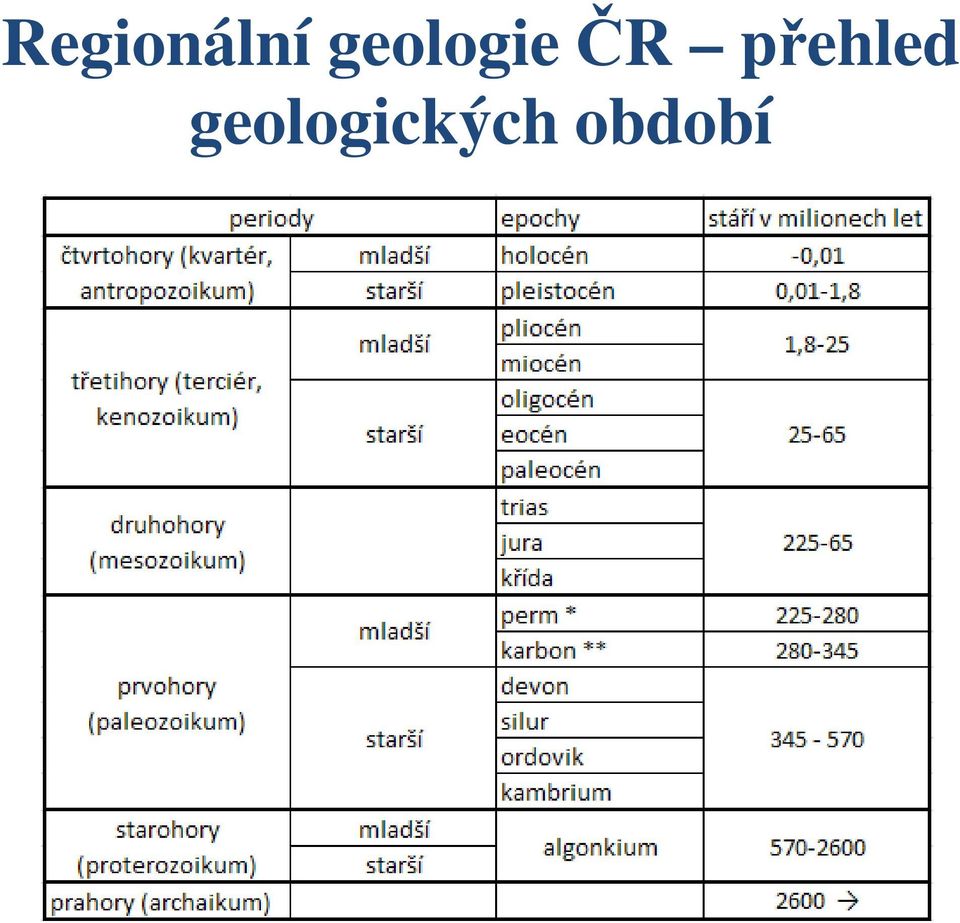 Pokud by vám ve videu nešly vyplnit některé úkoly nic se neděje dál pokračujte – nejde mi ani tak o ty úkoly jako o průběh událostí na našem územíText do sešitu:Geologický vývoj črPRVOHORYHercynské vrásnění – během vrásnění se magma dostalo k povrchu  - utuhlo => vzniká žula (jižní polovina Čech)DRUHOHORYDocházelo k____________ povrchuPodél Labe došlo k zaplavení mořem – ukládá se písek => dnes pískovcová skalní městaVzniká Česká _________ tabuleTŘETIHORY__________  __________- vrásněníZápadní  __________ vznikají na východě Čech  - v usazeninách se nachází ropa a zemní plynČeský masivPovrch se rozlámal na kryKlesaly – vznikly ___________-Příklady: _________ a _________ pánev – později ložiska _________   ________Stoupaly – vznikla ___________Příklady:______  ______, ______________, _________Podél zlomů – sopečná činnost – Doupovské hory a České StředohoříČTVRTOHORYPoslední vulkanismusZalednění Horské – ledovec z Alp – dnes pozůstatky - ŠumavaPevninské – ledovec ze severu – dnes pozůstatky KrkonošeZarovnávání povrchuGeologie  - Karpaty a Česká vysočina – oddělena úvalyGeomorfologie – tvary zemského povrchu - odráží geologický vývoj